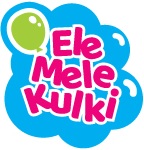 REGULAMIN 			 	SALI ZABAW  	ELE MELE KULKISala zabaw przeznaczona jest dla dzieci do lat 12.Sala czynna jest w weekendy (sobota i niedziela) w godzinach od 9.00 do 21.00.Dzieci w wieku do 3 lat mogą korzystać z sali wyłącznie pod opieką rodziców.Na konstrukcji może jednocześnie przebywać 35 dzieci.Koszt zabawy określony jest w cenniku. Cena nie obejmuje opieki nad dziećmi.Za bezpieczeństwo dzieci pozostawionych na Sali odpowiadają opiekunowie.Rodzice/opiekunowie zobowiązani są przed wejściem na salę zabaw do zdjęcia obuwia lub nałożenia na nie folii ochronnej.Dzieci zdejmują buty przed wejściem na salę.Rodziców i opiekunów prosimy o zdjęcie dzieciom kolczyków, łańcuszków oraz innych ozdób.Rodzic lub opiekun wchodzący na salę zabaw oświadcza, że zapoznał się z regulaminem sali.Z urządzeń zabawowych znajdujących się na terenie placówki należy korzystać zgodnie z ich przeznaczeniem.Jedzenie oraz napoje można spożywać wyłącznie przy stolikach.Wszelkie roszczenia zgłoszone po wizycie uznane zostaną za nie powstałe na sali.Właściciel oraz personel sali zabaw nie ponoszą odpowiedzialności za bezpieczeństwo osób i dzieci nie przestrzegających regulaminu.Prawni opiekunowie ponoszą odpowiedzialność prawną za szkody wyrządzone dzieci na osobach i mieniu. Za rzeczy zgubione bądź pozostawione, sala zabaw nie ponosi odpowiedzialności.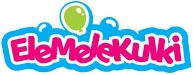 